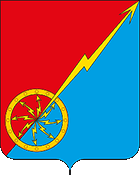 О передаче органами местного самоуправления муниципального образования город Советск Щекинского района осуществления части полномочий по решению вопроса местного значения по организации благоустройства территории поселения в части реализации проектов государственной программы Тульской области «Формирование современной городской среды в Тульской области» на территории муниципального образования город Советск Щекинского районаВ целях обеспечения реализации государственной программы Тульской области «Формирование современной городской среды в Тульской области», руководствуясь Федеральным законом от 06.10.2003 № 131 - ФЗ «Об общих принципах организации местного самоуправления в Российской Федерации», на основании Устава муниципального образования город Советск Щекинского района, Собрание депутатов муниципального образования город Советск Щекинского района РЕШИЛО:1. Передать муниципальному образованию Щекинский район на 2024 год осуществление части полномочий по решению вопроса местного значения по организации благоустройства территории поселения в части реализации проектов государственной программы Тульской области «Формирование современной городской среды в Тульской области» на территории муниципального образования город Советск Щекинского района.2. Муниципальному образованию город Советск Щекинского района в лице главы муниципального образования город Советск Щекинского района заключить с муниципальным образованием Щекинский район в лице главы муниципального образования Щекинский район соглашение о передаче осуществления части полномочий по решению вопроса местного значения указанного в пункте 1 настоящего решения.3. Реализация полномочия, указанного в пункте 1 настоящего решения осуществляется за счет межбюджетных трансфертов, предоставляемых из бюджета муниципального образования город Советск Щекинского района в бюджет муниципального образования Щекинский район, с учетом софинансирования из федерального и регионального бюджетов, а также финансового участия заинтересованных лиц.4. Контроль за выполнением настоящего решения возложить на главу администрации муниципального образования город Советск Щекинского района. 5. Настоящее решение обнародовать путем размещения на официальном сайте муниципального образования город Советск Щекинского района и на информационном стенде администрации муниципального образования город Советск Щекинского района по адресу: Тульская область, Щекинский район, город Советск, пл. Советов, д.1. 6.  Решение вступает в силу со дня его официального обнародования и распространяет свое действие на правоотношения, возникающие с 01.01.2024.Глава муниципального образованиягород Советск Щекинского района				Е. В. ХолаимоваСобрание депутатов муниципального образованияСобрание депутатов муниципального образованиягород Советск Щекинского районагород Советск Щекинского районаV созываV созываРЕШЕНИЕРЕШЕНИЕот 07 ноября 2023 года№ 3-14